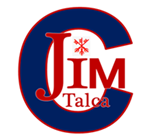 Guía práctica de Artes visualesEducación media.Entrar en la sección de obras y seleccionar la que más te llame la atención y responder los siguientes puntos.Autor:Fecha :Material:Estilo:Museo:Nombra 3 elementos de la obra que llamaron tu atención.1.2.3.Entrar en la sección monumentos, selecciona uno  y responde lo siguiente:¿Qué importancia crees que tiene este monumento en la sociedad actual?¿Cuál es el legado que esa cultura nos dejo?Entrar en la sección videos, observa cueva de Altamira y tumbas egipcias, una vez vistos  responde los siguiente:¿Qué crees que motivo a estas civilizaciones a expresarse  de esa manera?¿Qué crees que tienen en común en su manifiesto artístico?